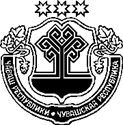 ЗАКОНЧУВАШСКОЙ РЕСПУБЛИКИО ВНЕСЕНИИ ИЗМЕНЕНИЙ В ОТДЕЛЬНЫЕ ЗАКОНОДАТЕЛЬНЫЕ АКТЫ ЧУВАШСКОЙ РЕСПУБЛИКИ ПринятГосударственным СоветомЧувашской Республики14 октября 2021 годаСтатья 1Внести в пункт 3 статьи 111 Закона Чувашской Республики от 3 марта 2000 года № 2 "О мировых судьях Чувашской Республики" (Ведомости Государственного Совета Чувашской Республики, 2000, № 33; 2001, № 39; 2004, № 60; 2005, № 62; 2008, № 76; 2010, № 86; 2012, № 92 (том I), 94; Собрание законодательства Чувашской Республики, 2013, № 3, 7; 2015,
№ 2; 2017, № 2; газета "Республика", 2018, 26 декабря; 2021, 1 июля) изменение, дополнив его после слова "районов" словом ", муниципальных". Статья 2Внести в пункт 1 статьи 1 Закона Чувашской Республики от 30 мая 2003 года № 17 "Об административных комиссиях" (Ведомости Государственного Совета Чувашской Республики, 2003, № 54; 2005, № 65; 2010, 
№ 84; Собрание законодательства Чувашской Республики, 2013, № 12; 2014, № 9) изменение, дополнив его после слова "районов" словом ", муниципальных". Статья 3Внести в Закон Чувашской Республики от 23 июля 2003 года № 22 "Об административных правонарушениях в Чувашской Республике" (Ведомости Государственного Совета Чувашской Республики, 2003, № 55; 2005, № 62, 64, 65; 2006, № 69, 72; 2007, № 73, 74; 2008, № 75, 77, 78; 2009, № 81, 82; 2010, № 84, 86; 2011, № 88–91; 2012, № 92 (том I), 94, 96; Собрание законодательства Чувашской Республики, 2013, № 7, 12; 2014, № 3, 6, 9, 11, 12; 2015, № 6, 10; 2016, № 3, 4, 10, 11; 2017, № 2–4, 7, 11; газета "Республика", 2017, 27 декабря; 2018, 21 февраля, 8 мая, 27 июня, 5 декабря, 26 декабря; 2019, 20 февраля, 17 июля; 2020, 4 марта, 25 марта, 3 июня, 
30 сентября, 28 октября; 2021, 1 июля) следующие изменения:в статье 83:а) абзац первый части 1 после слова "районов" дополнить словом 
", муниципальных";б) абзац первый части 2 после слова "районов" дополнить словом 
", муниципальных";в) абзац первый части 3 после слова "районов" дополнить словом 
", муниципальных";2) примечание к статье 105 после слова "поселения," дополнить словами "муниципального округа,";3) абзац первый части 1 статьи 109 после слова "поселений" дополнить словом ", муниципальных";4) в пункте "г" части 2 статьи 33:а) абзац второй после слова "администрации" дополнить словами "муниципального округа,";б) абзац третий после слова "органа" дополнить словами "муниципального округа,";в) абзац четвертый после слова "администрации" дополнить словами "муниципального округа,";г) абзац пятый после слова "администрации" дополнить словами "муниципального округа,";д) абзац шестой после слова "администрации" дополнить словами "муниципального округа,";е) абзац восьмой после слова "администрации" дополнить словами "муниципального округа,";5) в статье 331 :а) часть 4 после слова "администрации" дополнить словами "муниципального округа,";б) часть 5 после слова "администрации" дополнить словами "муниципального округа,";6) в части 13 статьи 34 слова "Районные (городские) комиссии по делам несовершеннолетних и защите их прав" заменить словами "Комиссии по делам несовершеннолетних и защите их прав в муниципальных районах, муниципальных округах и городских округах".Статья 4Внести в Закон Чувашской Республики от 5 октября 2007 года № 62 "О муниципальной службе в Чувашской Республике" (Ведомости Государственного Совета Чувашской Республики, 2007, № 74; 2009, № 80; 2011, 
№ 90; 2012, № 92 (том I), 94; Собрание законодательства Чувашской Республики, 2013, № 3, 11; 2014, № 5; 2015, № 5, 12; 2016, № 6, 12; 2017, № 9; газета "Республика", 2017, 27 декабря; 2018, 26 сентября; 2019, 13 марта; 2020, 11 марта, 30 сентября) следующие изменения:1) в части 3 статьи 6:а) в абзаце первом слова "муниципального района (городского округа)" заменить словами "муниципального района (муниципального округа, городского округа)";б) в абзаце втором слова "муниципального района (городского округа)" заменить словами "муниципального района (муниципального округа, городского округа)";2) приложение 1 "Реестр должностей муниципальной службы в Чувашской Республике" изложить в следующей редакции:"Приложение 1к Закону Чувашской Республики"О муниципальной службев Чувашской Республике"РЕЕСТРдолжностей муниципальной службыв Чувашской Республике*___________________*Допускается двойное наименование должности муниципальной службы в Чувашской Республике в том случае, если:заместитель руководителя является руководителем иного органа местного самоуправления, управляющим делами или руководителем иного структурного подразделения либо лицо, замещающее эту должность, является главным бухгалтером или его заместителем;управляющий делами является руководителем иного структурного подразделения.**Должность главы администрации муниципального образования, назначаемого по контракту.***Первая цифра регистрационного номера (кода) обозначает порядковый номер раздела, вторая – должности, подразделенные по функциональным признакам (руководители – 1, специалисты – 2, обеспечивающие специалисты – 3), третья – группу должностей муниципальной службы (высшая – 1, главная – 2, ведущая – 3, старшая – 4, младшая – 5), четвертая и пятая – порядковый номер должности в группе должностей муниципальной службы.";3) в абзаце втором пункта 3.2 раздела III "Обязанности Главы администрации" приложения 4 "Типовая форма контракта с главой местной администрации, назначаемым по контракту" слова "муниципального района (городского округа)" заменить словами "муниципального района (муниципального округа, городского округа)".Статья 5Внести в Закон Чувашской Республики от 20 марта 2021 года № 15 
"Об установлении критериев определения границ части территории населенного пункта, входящего в состав поселения, городского округа, на которой может проводиться сход граждан по вопросу введения и использования средств самообложения граждан" (газета "Республика", 2021, 24 марта) следующие изменения:наименование изложить в следующей редакции:"ОБ УСТАНОВЛЕНИИ КРИТЕРИЕВ ОПРЕДЕЛЕНИЯ ГРАНИЦ ЧАСТИ ТЕРРИТОРИИ НАСЕЛЕННОГО ПУНКТА, ВХОДЯЩЕГО В СОСТАВ ПОСЕЛЕНИЯ, МУНИЦИПАЛЬНОГО ОКРУГА, ГОРОДСКОГО ОКРУГА, НА КОТОРОЙ МОЖЕТ ПРОВОДИТЬСЯ СХОД ГРАЖДАН ПО ВОПРОСУ ВВЕДЕНИЯ И ИСПОЛЬЗОВАНИЯ СРЕДСТВ САМООБЛОЖЕНИЯ ГРАЖДАН";2) статью 1 после слова "поселения," дополнить словами "муниципального округа,";3) в статье 2:а) наименование после слова "поселения," дополнить словами "муниципального округа,";б) абзац первый после слова "поселения," дополнить словами "муниципального округа,".Статья 6Настоящий Закон вступает в силу по истечении десяти дней после дня его официального опубликования. г. Чебоксары22 октября 2021 года№ 70Наименование должностиРегистрационный номер (код)12Раздел I. Перечень должностей в исполнительно-распорядительных органах местного самоуправления Раздел I. Перечень должностей в исполнительно-распорядительных органах местного самоуправления 1. Должности руководителей1. Должности руководителейВысшая группа должностейВысшая группа должностейГлава администрации муниципального округа, городского округа, муниципального района**1-1-1-01***Глава администрации района в городском округе1-1-1-02Глава администрации городского поселения**1-1-1-03Глава администрации сельского поселения**1-1-1-04Первый заместитель главы администрации муниципального округа, городского округа, муниципального района1-1-1-05Главная группа должностейГлавная группа должностейЗаместитель главы администрации муниципального округа, городского округа, муниципального района1-1-2-01Управляющий делами администрации муниципального округа, городского округа, муниципального района1-1-2-02Заместитель главы администрации района в городском округе1-1-2-03Ведущая группа должностейВедущая группа должностейНачальник управления администрации муниципального округа, городского округа, муниципального района1-1-3-01Начальник отдела администрации муниципального округа, городского округа, муниципального района1-1-3-02Заместитель начальника управления администрации муниципального округа, городского округа, муниципального района1-1-3-03Начальник отдела администрации района в городском округе1-1-3-042. Должности специалистов2. Должности специалистовВедущая группа должностейВедущая группа должностейЗаместитель главы администрации городского поселения1-2-3-01Заместитель начальника отдела администрации муниципального округа, городского округа, муниципального района1-2-3-02Заместитель главы администрации сельского поселения1-2-3-03Заместитель начальника отдела администрации района в городском округе1-2-3-04Старшая группа должностейСтаршая группа должностейЗаведующий сектором1-2-4-01Главный специалист-эксперт1-2-4-02Младшая группа должностейМладшая группа должностейВедущий специалист-эксперт1-2-5-01Специалист-эксперт1-2-5-023. Должности обеспечивающих специалистов3. Должности обеспечивающих специалистовСтаршая группа должностейСтаршая группа должностейСтарший специалист 1 разряда1-3-4-01Старший специалист 2 разряда1-3-4-02Старший специалист 3 разряда1-3-4-03Младшая группа должностейМладшая группа должностейСпециалист 1 разряда1-3-5-01Специалист 2 разряда1-3-5-02Специалист 3 разряда1-3-5-03Раздел II. Перечень должностей в аппаратах представительных органов муниципальных образованийРаздел II. Перечень должностей в аппаратах представительных органов муниципальных образований1. Должности руководителей1. Должности руководителейГлавная группа должностейГлавная группа должностейРуководитель аппарата представительного органа муниципального округа, городского округа, муниципального района2-1-2-01Руководитель аппарата представительного органа городского (сельского) поселения2-1-2-02Ведущая группа должностейВедущая группа должностейНачальник отдела2-1-3-012. Должности специалистов2. Должности специалистовСтаршая группа должностейСтаршая группа должностейЗаведующий сектором2-2-4-01Главный специалист-эксперт2-2-4-02Младшая группа должностейМладшая группа должностейВедущий специалист-эксперт2-2-5-01Специалист-эксперт2-2-5-023. Должности обеспечивающих специалистов3. Должности обеспечивающих специалистовСтаршая группа должностейСтаршая группа должностейСтарший специалист 1 разряда2-3-4-01Старший специалист 2 разряда2-3-4-02Старший специалист 3 разряда2-3-4-03Младшая группа должностейМладшая группа должностейСпециалист 1 разряда2-3-5-01Специалист 2 разряда2-3-5-02Специалист 3 разряда2-3-5-03Раздел III. Перечень должностей в контрольно-счетных органах муниципальных образованийРаздел III. Перечень должностей в контрольно-счетных органах муниципальных образований2. Должности специалистов2. Должности специалистовСтаршая группа должностейСтаршая группа должностейЗаведующий сектором3-2-4-01Инспектор3-2-4-02Главный специалист-эксперт3-2-4-03Младшая группа должностейМладшая группа должностейВедущий специалист-эксперт3-2-5-01Специалист-эксперт3-2-5-023. Должности обеспечивающих специалистов3. Должности обеспечивающих специалистовМладшая группа должностейМладшая группа должностейСпециалист 1 разряда3-3-5-01Специалист 2 разряда3-3-5-02Специалист 3 разряда3-3-5-03Раздел IV. Перечень должностей в иных органах местного самоуправленияРаздел IV. Перечень должностей в иных органах местного самоуправления1. Должности руководителей1. Должности руководителейГлавная группа должностейГлавная группа должностейРуководитель иного органа местного самоуправления муниципального округа, городского округа, муниципального района4-1-2-01Руководитель иного органа местного самоуправления городского (сельского) поселения4-1-2-02Ведущая группа должностейВедущая группа должностейЗаместитель руководителя иного органа местного самоуправления муниципального округа, городского округа, муниципального района4-1-3-01Заместитель руководителя иного органа местного самоуправления городского (сельского) поселения4-1-3-02Начальник отдела иного органа местного самоуправления муниципального округа, городского округа, муниципального района4-1-3-032. Должности специалистов2. Должности специалистовВедущая группа должностейВедущая группа должностейЗаместитель начальника отдела иного органа местного самоуправления муниципального округа, городского округа, муниципального района4-2-3-01Старшая группа должностейСтаршая группа должностейЗаведующий сектором4-2-4-01Главный специалист-эксперт4-2-4-023. Должности обеспечивающих специалистов3. Должности обеспечивающих специалистовСтаршая группа должностейСтаршая группа должностейСтарший специалист 1 разряда4-3-4-01Старший специалист 2 разряда4-3-4-02Старший специалист 3 разряда4-3-4-03Младшая группа должностейМладшая группа должностейСпециалист 1 разряда4-3-5-01Специалист 2 разряда4-3-5-02Специалист 3 разряда4-3-5-03Раздел V. Перечень должностей в аппаратах избирательных комиссий муниципальных образованийРаздел V. Перечень должностей в аппаратах избирательных комиссий муниципальных образований1. Должности руководителей1. Должности руководителейВедущая группа должностейВедущая группа должностейРуководитель аппарата избирательной комиссии муниципального округа, городского округа, муниципального района5-1-3-01Руководитель аппарата избирательной комиссии городского (сельского) поселения5-1-3-022. Должности специалистов2. Должности специалистовСтаршая группа должностейСтаршая группа должностейГлавный специалист-эксперт5-2-4-013. Должности обеспечивающих специалистов3. Должности обеспечивающих специалистовМладшая группа должностейМладшая группа должностейСпециалист 1 разряда5-3-5-01Специалист 2 разряда5-3-5-02Специалист 3 разряда5-3-5-03ГлаваЧувашской Республики–  О. Николаев